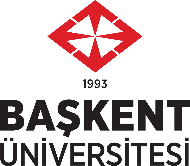 BAŞKENT ÜNİVERSİTESİEĞİTİM BİLİMLERİ ENSTİTÜSÜBİRİM KALİTE KOMİSYONUNUN 19 KASIM 2021 TARİHLİTOPLANTISIBaşkent Üniversitesi, Eğitim Bilimleri Enstitüsü Birim Kalite Komisyonu, 19 Kasım 2021 tarihinde, saat 14.00’te toplanmıştır. 1. Başlıca iç paydaşımız olan öğrencilerimizin görüşlerinin kalite güvence sistemi işleyişine doğrudan yansıtılmasını sağlamak amacıyla birim kalite komisyonuna Enstitümüz Türkçe ve Sosyal Bilimler Eğitimi Anabilim Dalı Türkçe Eğitimi Tezli Yüksek Lisans Programı öğrencisi Ahmet Cihangir’in üye olarak dâhil edilmesine,2. Tarihi sonradan kesinleştirilmek üzere Mayıs 2022’de gerçekleştirilmesi planlanan, öğrencilerimizi bilimsel çalışmalara teşvik etmeyi ve üniversitelerimizin eğitim bilimleri enstitülerinde öğrenim gören lisansüstü öğrencilerin katılımını amaçlayan ‘Lisansüstü Çalışmalar Kongresi’nin yapılması doğrultusunda bir iş takviminin düzenlenmesine ve işletilmesine,3. Öğrencilerin en verimli biçimde bilimsel çalışmalara yönlendirilmesi yönünde bir eylemselliğin öncelenmesine,4. 2021-2022 eğitim-öğretim yılı güz döneminde final sınavlarının sağlıklı biçimde yürütülmesi bakımından Anabilim dallarınca gerekli tedbirlerin alınmasına,5. Öğrencilere yönelik olarak ‘öğrenci memnuniyet anketi’nin 2021-2022 güz dönemi sonunda uygulanmasına ve çıkan sonuçların komisyonca değerlendirilmesine,6. Dr. Öğr. Üyesi Gülin Dağdeviren Kırmızı’nın ‘Enstitü Kalite Komisyonu Başkan Yardımcılığı’ görevini yürütmesinekarar verilmiştir. Doç. Dr. Ahmet DEMİR 				Dr. Öğr. Üyesi Gülin DAĞDEVİREN KIRMIZI Birim Kalite Komisyonu Başkanı 			Birim Kalite Komisyonu Bşk. Yrd.Doç. Dr. Emine CABI 				Dr. Öğr. Üyesi Sevgen ÖZBAŞIBirim Kalite Komisyonu Üyesi			Birim Kalite Komisyonu ÜyesiÖğr. Gör. Esra MERDİN 				Arş. Gör. Cansu Hazal GÜÇLÜBirim Kalite Komisyonu Üyesi 			Birim Kalite Komisyonu ÜyesiArş. Gör. Sıla ACUN					Ahmet Cihangir (Öğrenci)Birim Kalite Komisyonu Üyesi			Birim Kalite Komisyonu Üyesi